                                              Утверждено Правлением РДЧ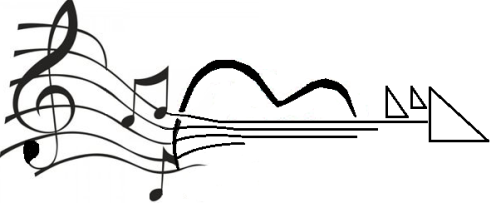 I  Международный конкурс           Авторской и бардовской песни "ПАРУСА"Имени Джордже Марьяновича                          Черногория, г. Будва, 20141. ФИО участника или название коллектива: __________________________________________________________________________2. Номинация (согласно положению) ________________________________________3.Исполняемый репертуар, дата участия  ____________________________________  4. ФИО руководителя _______________________________________________________5. Страна, регион, город  ____________________________________________________6. ФИО руководителя – сопровождающего, контактный тел, email: ____________________________________________________________________________7. Количество микрофонов для вокальных номинаций:   ________ ________8. Информация о самостоятельном прибытии: дата, время, кол-во участников.13. Дополнительная информация: ____________________________________________________________________________Контактный майл ksp@rudiaspora.me Телефон +38267787119